Муниципальное дошкольное образовательное учреждение «Детский сад №61»Консультация для педагогов:«Формы сотрудничества музыкального руководителя и воспитателя в ДОУ в направлении музыкального развития дошкольников»Музыкальный руководитель:Скворцова И.В.г. Ярославль     Придавая большое значение личности педагога, его руководящей роли в воспитательном процессе, Н.А. Метлов (Николай Афанасьевич Метлов (1885—1971) — видный советский педагог-музыкант, кандидат педагогических наук, один из основоположников общественного дошкольного воспитания в нашей стране. За свою жизнь он написал много детских произведений - детской музыки.)возлагал большие надежды на его активное участие в работе по музыкально-эстетическому воспитанию детей.
   Степень активности воспитания он ставил в зависимость не только от природных данных (слух, голос, пластика движений) и профессиональной подготовки, получаемой в педагогическом училище или на курсах, но главным образом от согласованности в работе воспитателя и музыкального руководителя, от их взаимной заинтересованности в успешном музыкальном воспитании детей.
   Н.А. Метлов пропагандировал такие формы повышения музыкальной грамотности и культуры воспитателя, как совместное с музыкальным руководителем планирование музыкальных занятий, открытые музыкальные занятия с последующим обсуждением, индивидуальные и групповые консультации и практические занятия музыкального руководителя с воспитателями, обучение воспитателя методике пользования техническими средствами, детскими музыкальными инструментами.Воспитатель осуществляет в основном всю педагогическую работу в детском саду, - следовательно, он не может оставаться в стороне и от музыкально-педагогического процесса. Качество реализации программы музыкального образования детей в ДОУ зависит от уровня профессиональной компетентности и музыкальной культуры воспитателей. Воспитатели непосредственно общаются с детьми на протяжении всего времени их пребывания в ДОУ.Проведение музыкальных занятий не является монополией музыкального руководителя, а составляет часть педагогической работы, которую ведет воспитатель. Участие воспитателя в музыкальном занятии зависит от возрастной группы, музыкальной подготовленности детей и конкретных задач данного занятия. Особенно важно участвовать воспитателю в работе с младшими группами, где ему принадлежит главная роль в игре, пляске, песне. Чем младше дети, тем активнее приходится быть воспитателю – оказывать помощь каждому ребенку, следить, чтобы дети не отвлекались, быливнимательными, наблюдать, кто и как проявляет себя на занятии. В старшей и подготовительной группах, детям предоставляется больше самостоятельности, но все же помощь воспитателя необходима. Он показывает движения упражнений вместе с музыкальным руководителем, исполняет пляску вместе с ребенком, у которого нет пары, осуществляет контроль за поведением детей, за качеством выполнения всего программного материала. Воспитатель должен уметь петь песни, показывать любое упражнение, игру или танец, знать музыку для слушания из детского репертуара. Во время музыкальных занятий воспитатель следит за осанкой детей, произношением слов в песне, качеством усвоения материала. Роль воспитателя меняется в зависимости от содержания музыкального занятия.Если в плане занятия намечено знакомство с новой песней, спеть ее может воспитатель, если предварительно разучит ее с музыкальным руководителем. Допускается и такой вариант: первый раз исполняет песню музыкальный руководитель, повторно – воспитатель. Воспитатель следит, все ли дети активно поют, правильно ли они передают мелодию песни, выговаривают слова. Поскольку музыкальный руководитель находится около инструмента, он не всегда способен заметить, кто из детей спел то или иное словонеправильно. Если занятие посвящено слушанию музыки, воспитатель может рассказать о содержании музыкальной пьесы, которую будет исполнять музыкальный руководитель, во время исполнения следить за тем как дети воспринимают музыку. Когда дети мало высказываются по поводу услышанного, воспитатель помогает им наводящими вопросами. При проведении музыкально-ритмических движений с детьми младших групп,воспитатель играет с ними, показывает плясовые и имитационные фигуры. В старших группах он внимательно следит, правильно ли дети выполняют движения и кому из них надо помочь. Присутствуя на занятиях, активно участвуя в них, воспитатель не только помогает детям, но и сам усваивает материал. Необходимо, чтобы на занятиях поочередно присутствовали оба воспитателя. Зная репертуар, они могут включать те или иные песни, игры, в повседневную жизнь детей.Жизнь ребенка становится красочнее, полнее, радостнее, если не только на музыкальных занятиях, но и в остальное время в детском саду создаются условия для проявления его музыкальных склонностей, интересов, способностей. Умения, полученные на занятиях, обязательно должны закрепляться и развиваться также вне них. В разнообразных играх, на прогулках, в часы, отведенные для самостоятельной деятельности, дети по собственной инициативе могут петь песни, водить хороводы, слушать музыку, подбирать простейшие мелодии на металлофоне. Таким образом, музыка входит в быт ребенка, музыкальная деятельность становится любимым занятием.На музыкальных занятиях сообщаются новые сведения о музыкальных произведениях, формируются певческие и музыкально-ритмические навыки, обеспечивается последовательное музыкальное развитие всех детей по определенной системе. В повседневной жизни детского сада акцент делается на индивидуальной работе с детьми – развитии их музыкальных способностей, формировании чистой интонации, обучении детей игре на детских музыкальных инструментах. Ведущая роль здесь отводится воспитателю. Учитывая возраст детей, он определяет формы включения музыки в режим дня. Многие стороны жизни детского сада допускают связь с музыкой и приобретают от этого большую эмоциональную наполненность.Музыка может быть использована в сюжетно-ролевых творческих играх детей, утренней гимнастике, при проведении некоторых водных процедур, во время прогулки (в летнее время, вечеров развлечений, перед сном. Допускается включение музыки в занятия по разным видам деятельности: изобразительной, физкультурной, по ознакомлению с природой и развитию речи.Игра, безусловно, является основной деятельностью ребенка вне занятий.Включение музыки в игру делает ее более эмоциональной, интересной, привлекательной. Возможны различные варианты применения музыки в играх. В одних случаях она является как бы иллюстрацией к действиям игры.Например, играя, дети поют колыбельную песню, празднуют новоселье, пляшут. В других случаях дети отражают в играх впечатления, полученные на музыкальных занятиях, праздниках. Проведение сюжетно-ролевых игр с музыкой требует очень осторожного и гибкого руководства воспитателя. Он, наблюдая ход игры, побуждает детей к пению, пляскам, игре на детских музыкальных инструментах. Многие сюжетно-ролевые игры возникают лишь тогда, когда детям дают игрушечный телевизор, пианино, театральную ширму. Дети начинают играть в «музыкальные занятия», «театр», выступать с концертами по «телевидению».Музыка может входить как составная часть и в разные занятия. Эстетическое восприятие природы порождает у детей любовь к Родине. Музыка же помогает им более глубоко эмоционально воспринимать образы природы, ее отдельные явления. В то же время, наблюдения за природой углубляют восприятие музыки. Она становится более понятной и доступной.Памятка для воспитателей:На музыкальном занятии дети должны быть опрятно одетыми, на ногах специальная обувь: чешки или балетки, девочки обязательно в юбочках.Начиная со средней группы детей необходимо строить, чередуя мальчика и девочку, либо парами.На занятие приходить за две-три минуты до начала, чтобы построиться и настроить детей на занятие.Во время занятия желательно не покидать зал, чтобы не пропустить какой-либо материал.Выполнять вместе с детьми упражнения, движения танцев, дидактических и пальчиковых игр, петь песни, и т. д.Следить за правильным выполнением детьми движений.Перед занятием необходимо соблюдать музыкальную тишину: не включать магнитофон, так как у детей нарушается слуховое восприятие и сосредоточенность.В свободной деятельности закреплять материал, полученный на занятии.Ошибки воспитателя на музыкальных занятиях:- Воспитатель сидит с безучастным видом.- Воспитатель перебивает исполнение.- Дает словесные указания наравне с муз. руководителем (хотя двух центров внимания быть не может).- Нарушает ход занятия (входит и выходит из зала).ВОСПИТАТЕЛЬ ОБЯЗАН ПРИСУТСТВОВАТЬ НА КАЖДОМ МУЗЫКАЛЬНОМ ЗАНЯТИИ И АКТИВНО УЧАСТВОВАТЬ В ПРОЦЕССЕ ОБУЧЕНИЯ ДЕТЕЙ!Поет вместе с детьми (не заглушая детского пения). При пении воспитатель садится на стул перед детьми, чтобы показывать при необходимости, движения, высоту звуков, прохлопывать ритм и пр.При обучении детей музыкально-ритмическим движениям (особенно в младших группах) – участвует во всех видах движений, активизируя тем самым малышей. В старших группах – по мере необходимости (показывая то или иное движение, напоминая построении или давая отдельные указания в пляске, игре)Направляет самостоятельную музыкальную деятельность, включая музыку в игры, прогулки, трудовой процесс, используя выученный с муз. руководителем материал.Воспитатель должен уметь играть на всех инструментах, которые используются детьми на музыкальных занятиях, чтобы уметь правильно показать детям способы звукоизвлечения на каждом инструменте.Повторяет движения танцев.Чем активнее воспитатель делает эту работу, тем больше нового дети могут узнать на музыкальных занятиях, в противном случае музыкальные занятия превращаются в бесконечное повторение одного и того же, т. е. «топтание на месте».Формы работы музыкального руководителя и воспитателя:Индивидуальные консультации: (проводятся 1 раз в 2 недели)Содержание консультаций:-Знакомство с задачами предстоящих занятий-Усвоение репертуара (проверяется как воспитатель исполняет детскиепесни, пляски)-Продумывание форм индивидуальной работы с детьми-Продумывание внесения музыки в быт- Беседы об активности воспитателя на муз. занятияхГрупповые консультации:-Знакомство с новыми методическими вопросами (песенное творчество,двигательное творчество, обучение игре на инструментах)- Составление сцен праздника-Обдумывание сюрпризных моментов-Обсуждение различных вопросов-Открытые музыкальные занятия (для молодых воспитателей)-Разучивание песен для слушания или для их исполнения на праздниках(обращая внимание на чистоту интонации и дикцию)-Повышение культуры движения (кроме детских игр, плясок, упражнений,воспитатели делают более сложные движения, которые способствуютразвитию координации их движений и общему музыкальному развитию).-Выполнение самостоятельных заданий (составить пляску или упражнениепод определенную музыку)-Обучение воспитателей пользоваться проигрывателем, магнитофоном,совершенствовать знания в области музыкальной грамоты, чтобы он мог понотам исполнить детскую песенку на музыкальных инструментах, спеть ее.Поиск новых форм сотрудничества музыкального руководителя и воспитателей является важным направлением обеспечения качества музыкального образования дошкольников.Подводя итог, следует сказать, что лишь благодаря такому взаимодействию педагогов, мы достигнем, во-первых, положительных результатов в музыкальном воспитании и развитии детей, во-вторых, найдём понимание между педагогами и, в-третьих, мы сделаем родителей своими союзниками и активными участниками педагогического процесса.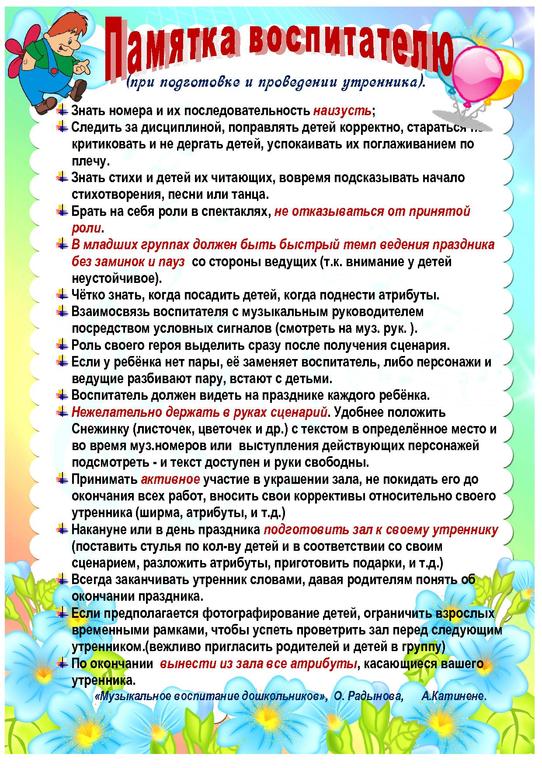 